Name:  _____________________________ (please print)Signature: __________________________ECE 3355 –Exam 2November 17, 2012Keep this exam closed until you are told to begin.1.  This exam is closed book, closed notes.  You may use one 8.5” x 11” crib sheet, or its equivalent.2.  Show all work on these pages.  Show all work necessary to complete the problem.  A solution without the appropriate work shown will receive no credit.  A solution that is not given in a reasonable order will lose credit.  Clearly indicate your answer (for example by enclosing it in a box).  If your answer is a plot, no box is needed.3.  It is assumed that your work will begin on the same page as the problem statement.  If you choose to begin your work on another page, you must indicate this on the page with the problem statement, with a clear indication of where the work can be found.  If your work continues on to another page, indicate clearly where your work can be found.  Failure to indicate this clearly will result in a loss of credit.  4.  Show all units in solutions, intermediate results, and figures.  Units in the exam will be included between square brackets.5.  Do not use red ink.  Do not use red pencil.6.  You will have 90 minutes to work on this exam.1.  ________________/352.  ________________/353.  ________________/35							Total = 105Room for extra work1.  {35 Points} Assume that the diodes can be modeled using a piece-wise linear diode model with Vf = 1[V], rd = 1[k], and Is = 1[mA].  Find VX.  Show your work, stating your tests explicitly.  Define all variables appropriately.  You are expected to be able to complete at least two reasonable guesses, if needed, in the time period allotted.  Room for extra work2.  {35 Points} Assume that for both transistors,  = 100.  Show your work, stating your tests explicitly.  You are expected to be able to complete at least two reasonable guesses in the time period allotted.  Find VA  and VX.  Room for extra workRoom for extra work3.  {35 Points} Use the circuit shown below in Figure 1 to solve this problem.  Assume an ideal op amp.  Pick values for R1, R2, R3, R4, C1, C2, C3, and C4, so that the transfer function  Vo/Vi = H(f) results in the magnitude Bode plot with the straight-line approximation shown in Figure 2.  Your values do not need to be realistic values.  Show your work, explaining each of your design choices.Room for extra workSolutions:1.  {35 Points} Assume that the diodes can be modeled using a piece-wise linear diode model with Vf = 1[V], rd = 1[k], and Is = 1[mA].  Find VX.  Show your work, stating your tests explicitly.  Define all variables appropriately.  You are expected to be able to complete at least two reasonable guesses, if needed, in the time period allotted.  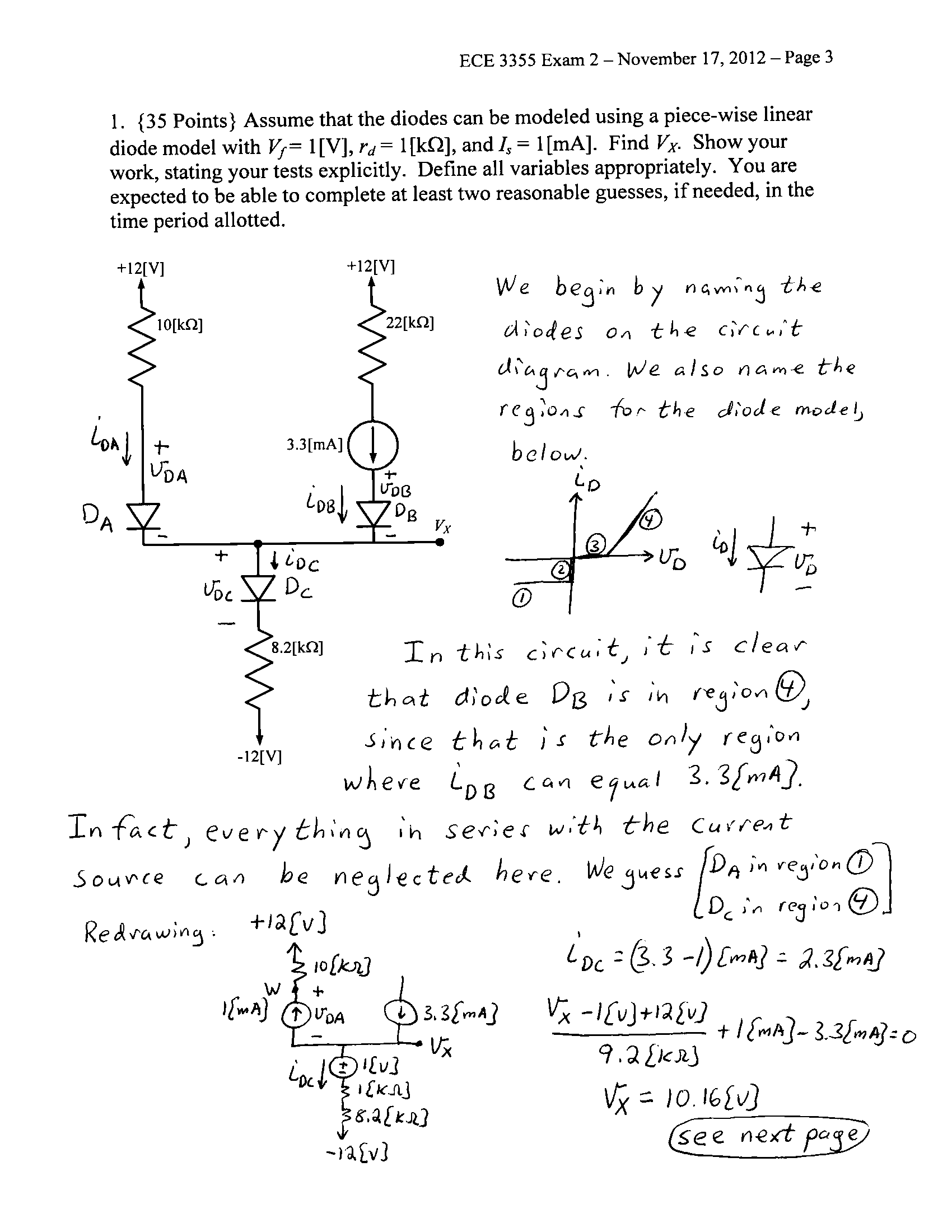 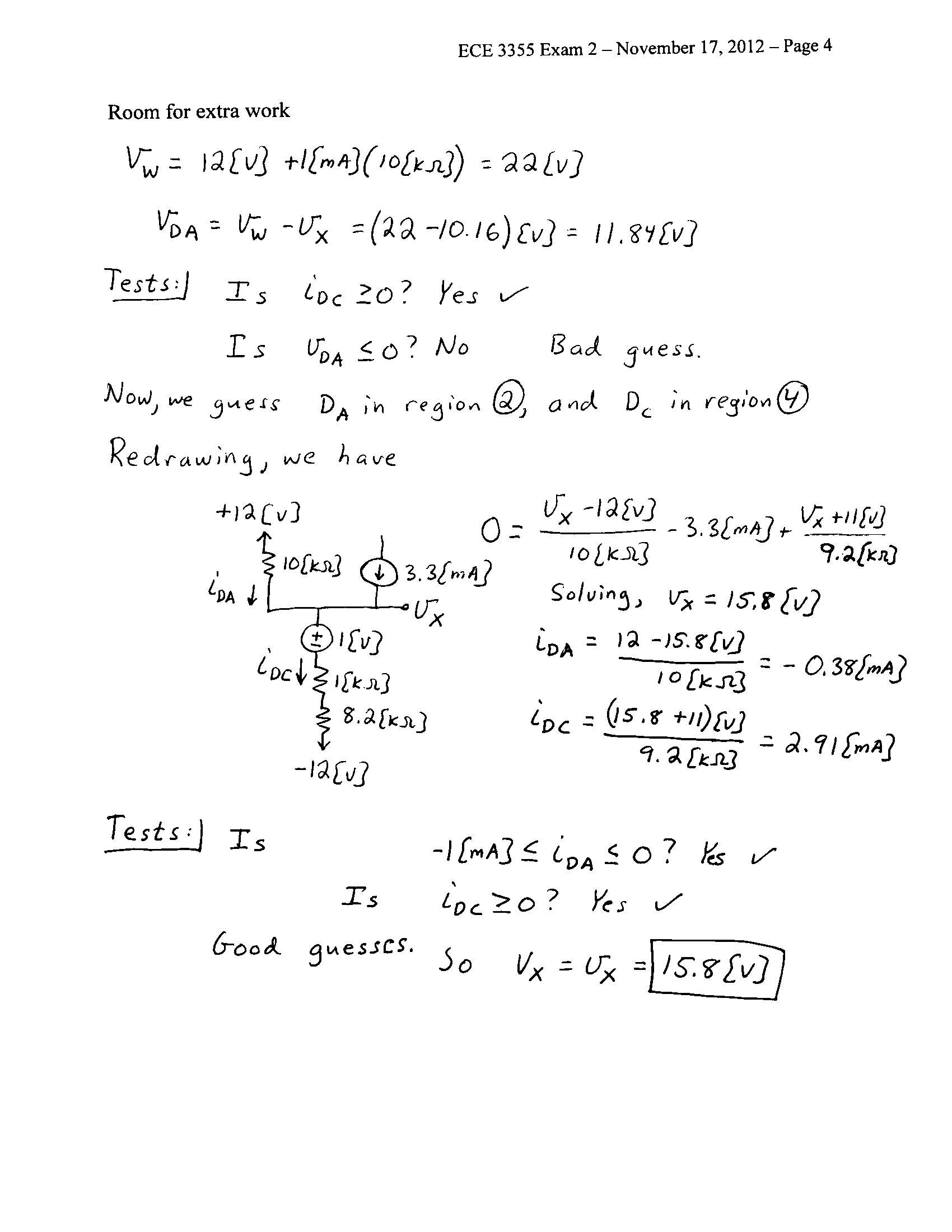 2.  {35 Points} Assume that for both transistors,  = 100.  Show your work, stating your tests explicitly.  You are expected to be able to complete at least two reasonable guesses in the time period allotted.  Find VA  and VX.  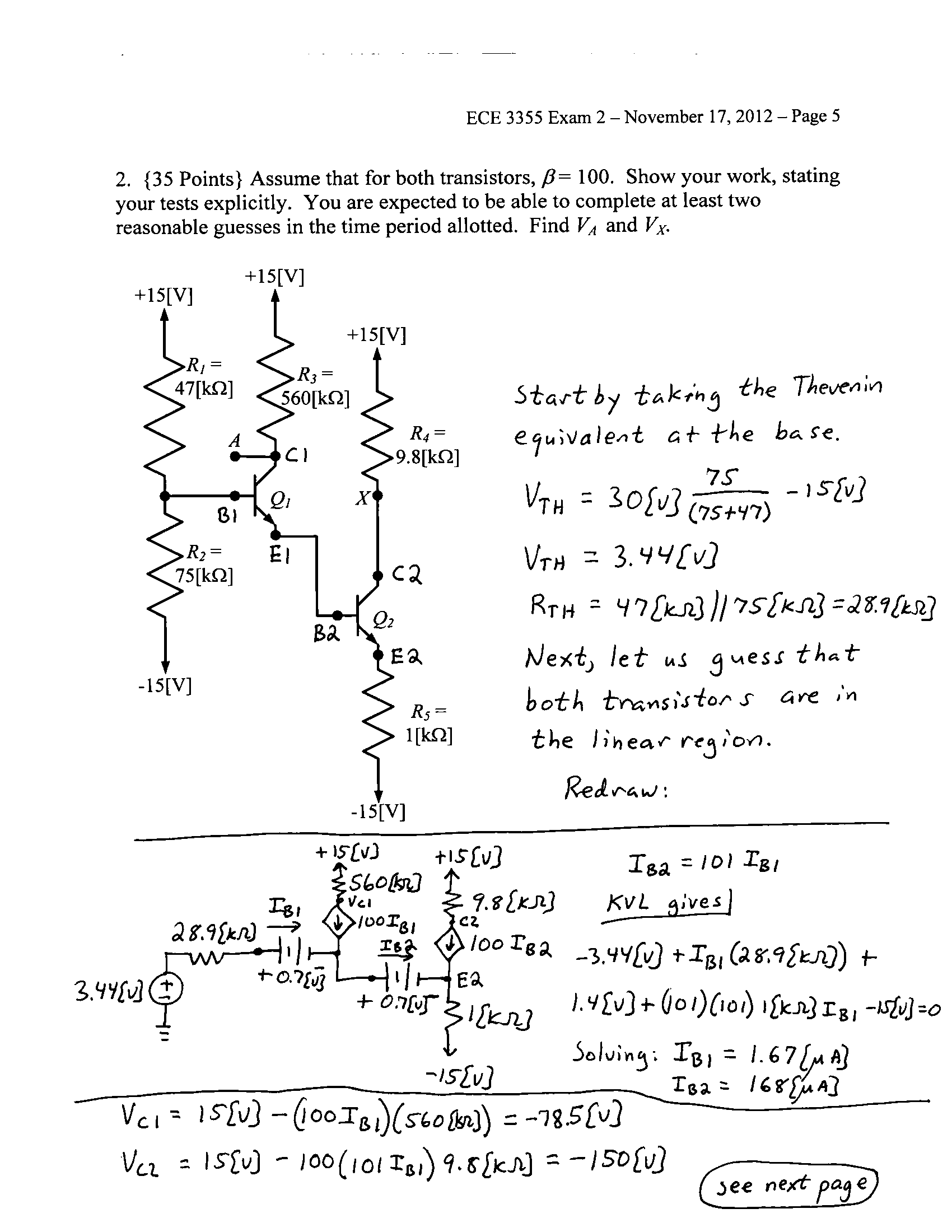 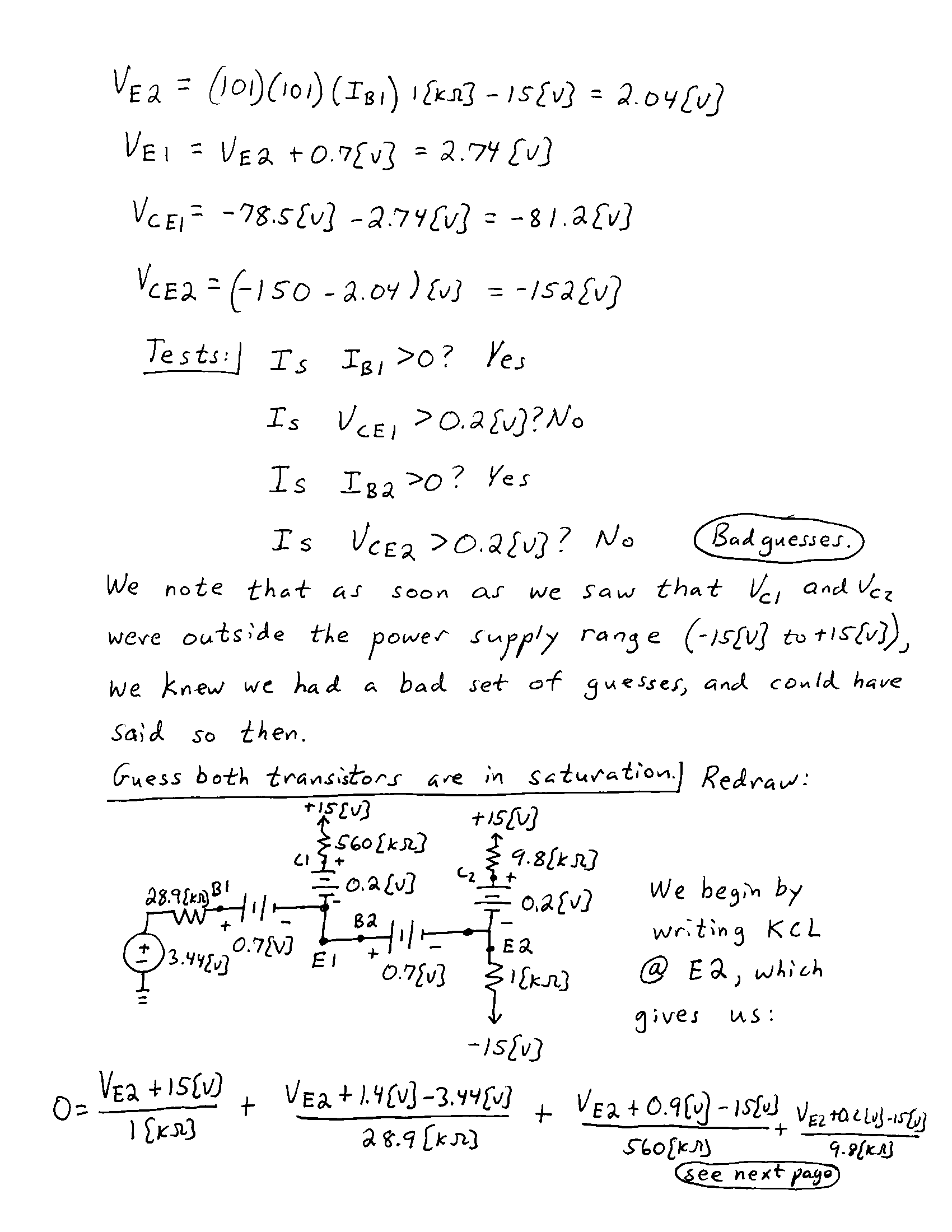 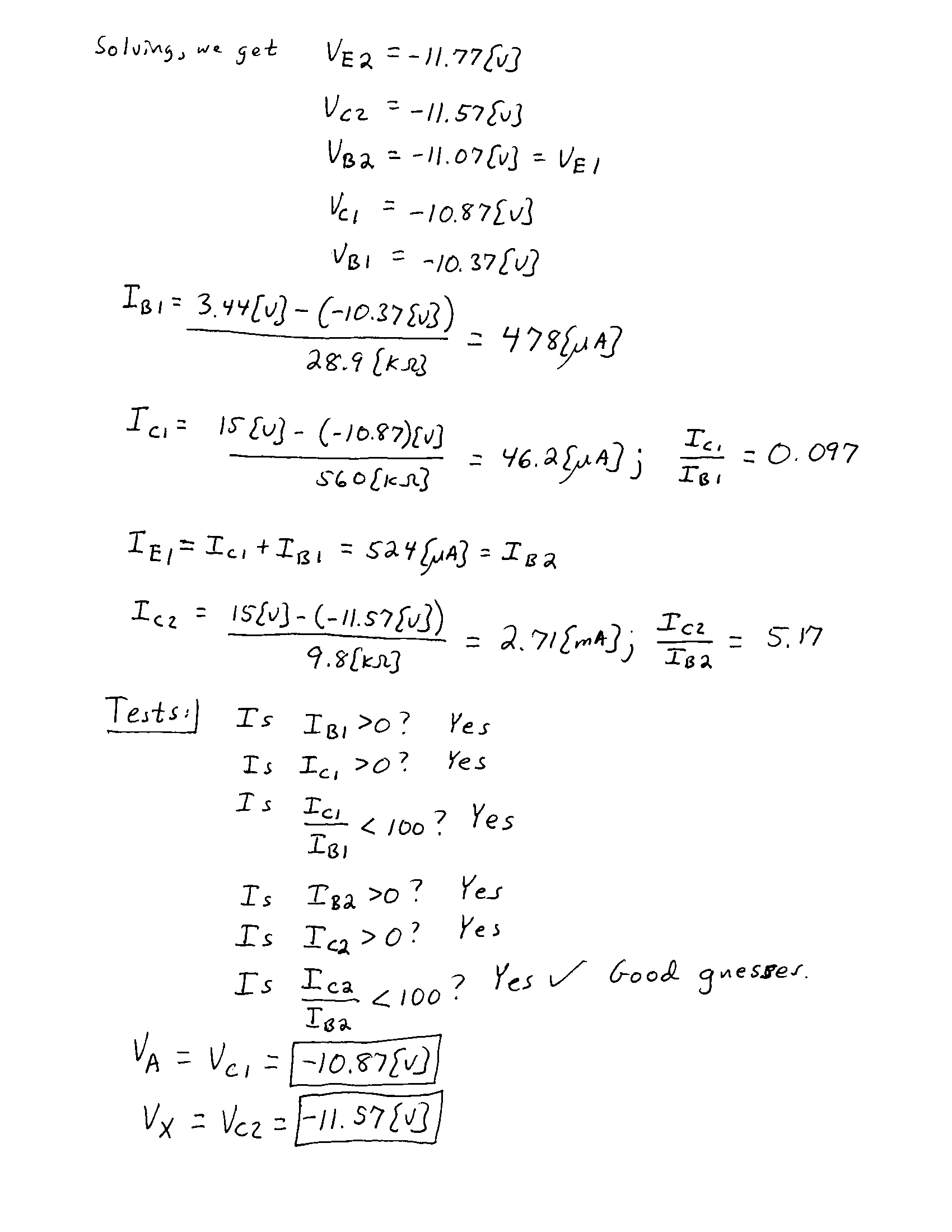 3.  {35 Points} Use the circuit shown below in Figure 1 to solve this problem.  Assume an ideal op amp.  Pick values for R1, R2, R3, R4, C1, C2, C3, and C4, so that the transfer function  Vo/Vi = H(f) results in the magnitude Bode plot with the straight-line approximation shown in Figure 2.  Your values do not need to be realistic values.  Show your work, explaining each of your design choices.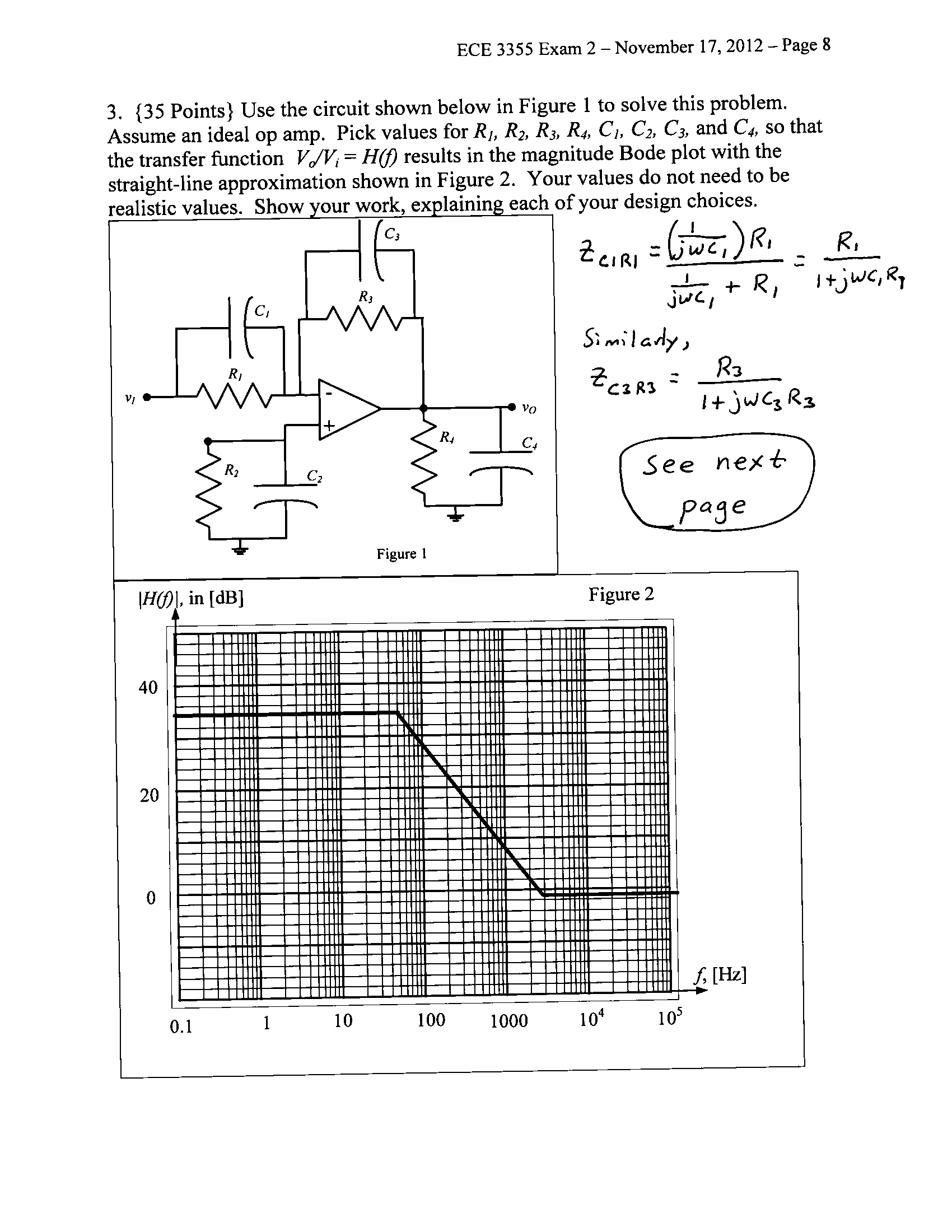 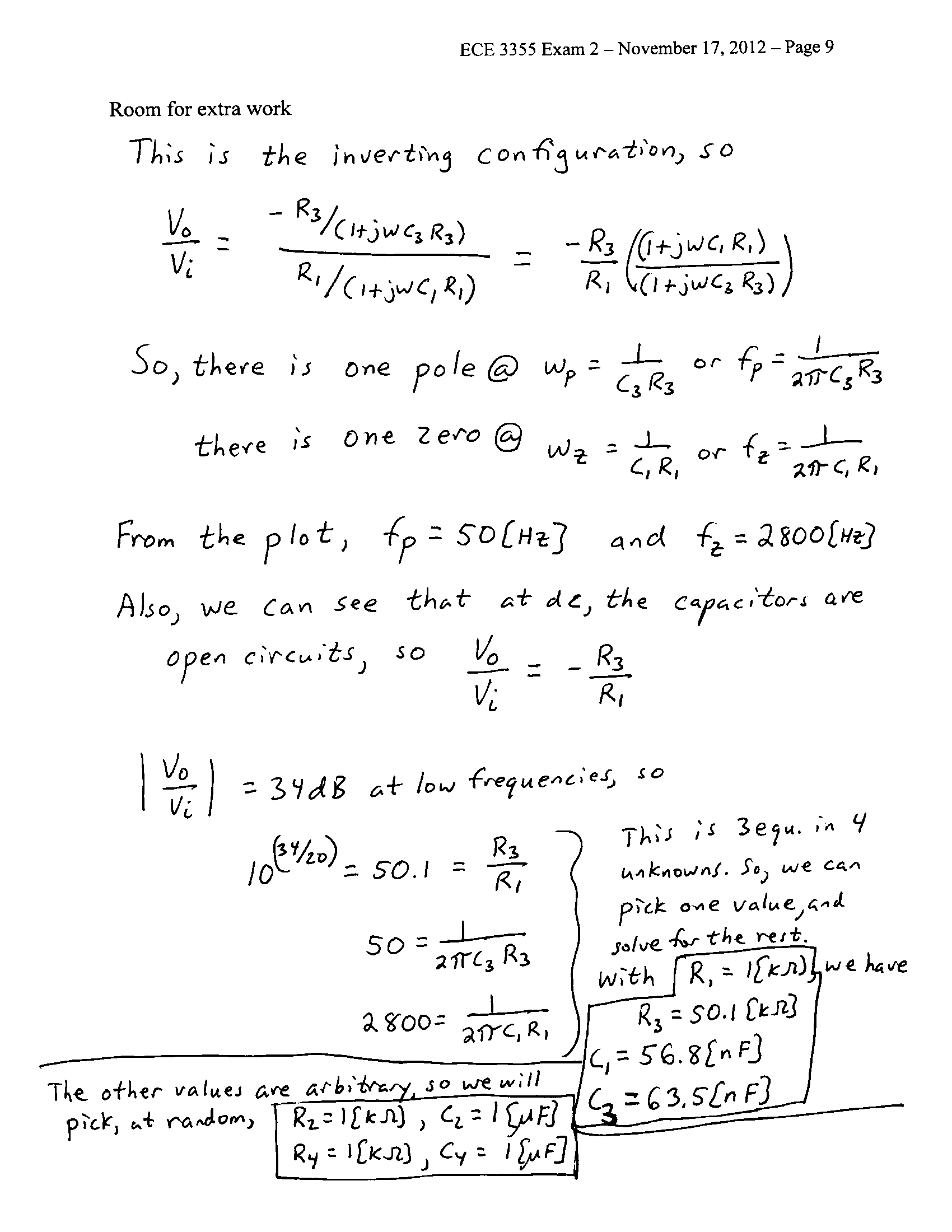 